МЫ  ЗА ЗОЖ!(Здоровый образ жизни).Тщательно моем лицо и руки:- Перед каждым приемом пищи;- После прогулки;- После посещения туалета;- После сна.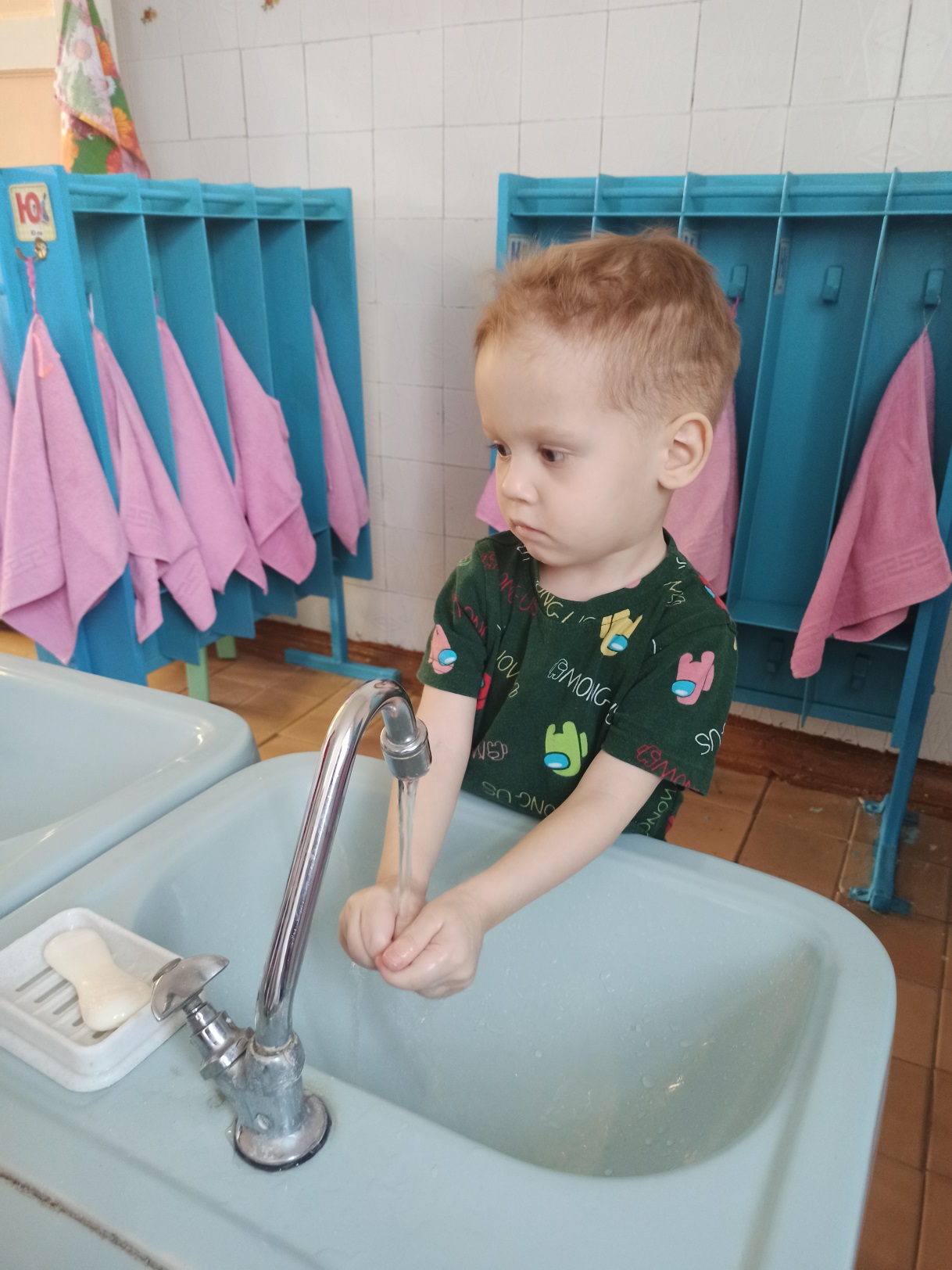 Вытираем руки только своим полотенцем.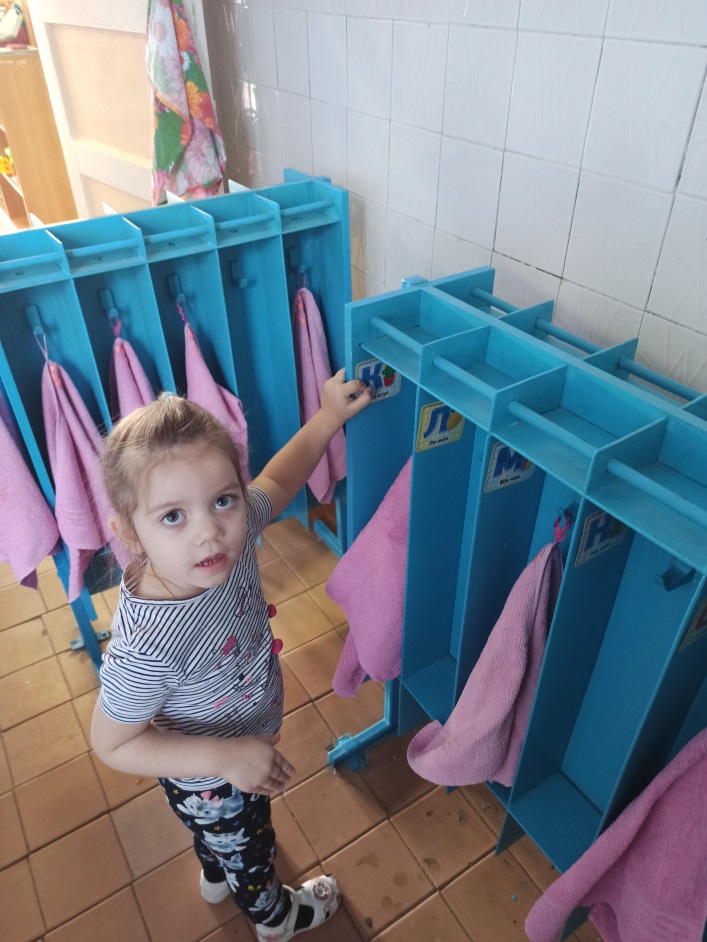 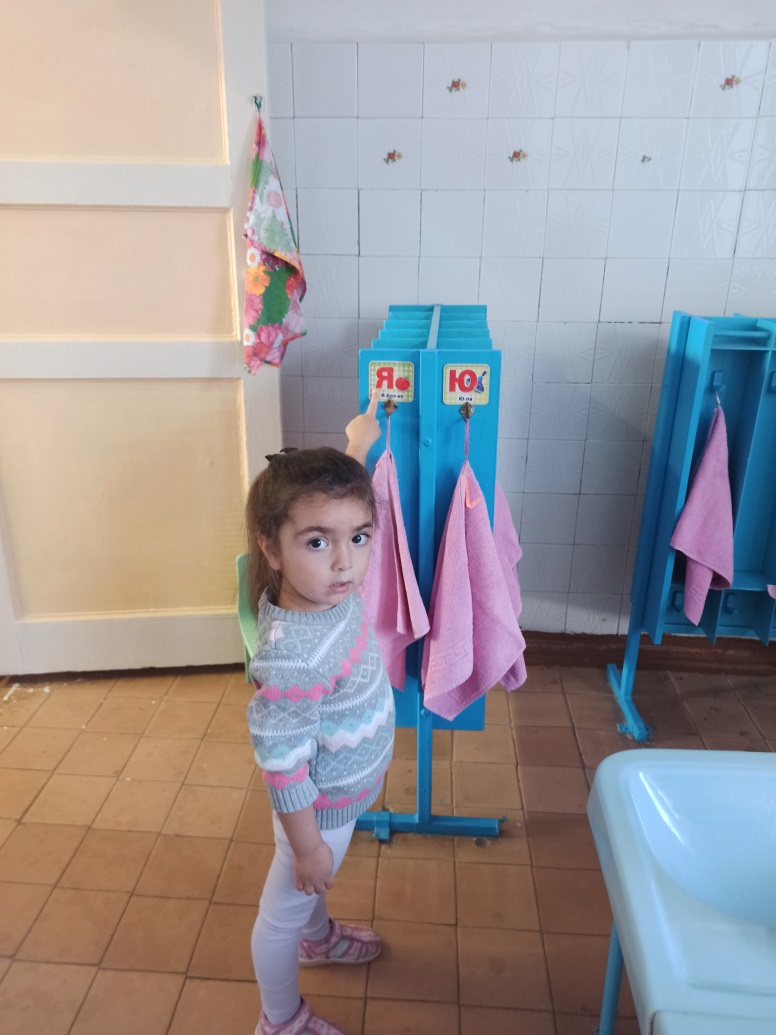 Делаем зарядку:- Хождение по массажным дорожкам;- Упражнения с фитбольными мячами.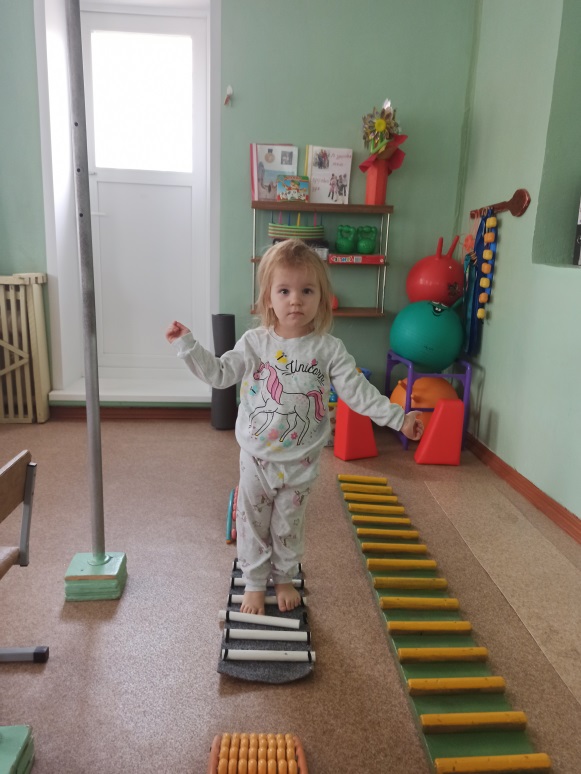 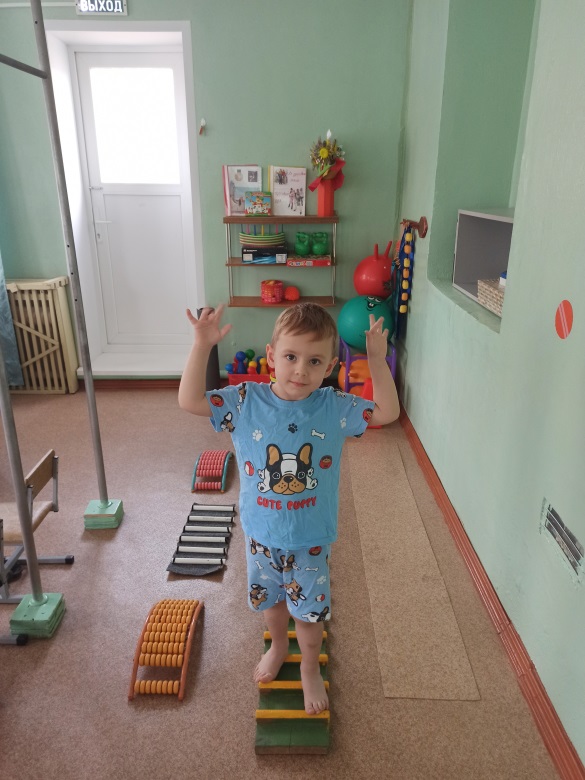 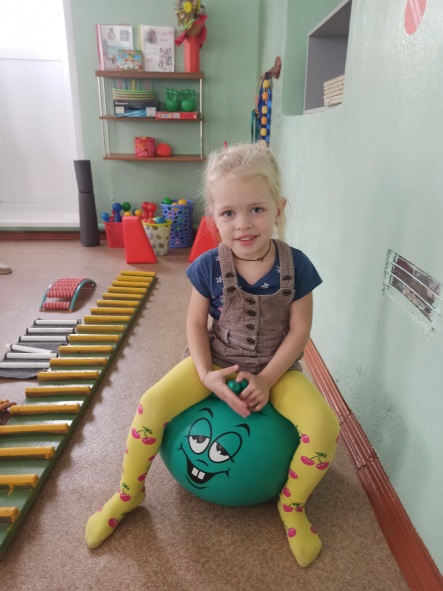 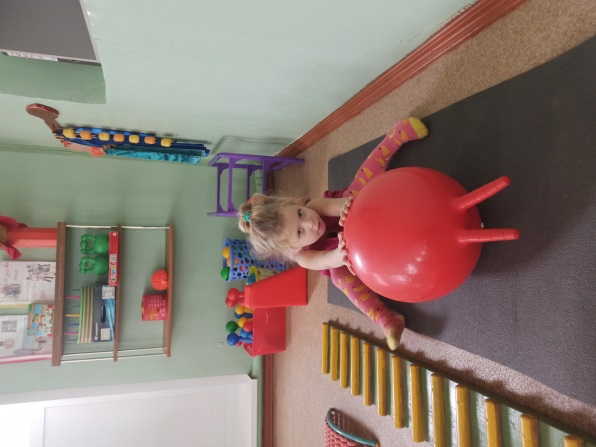 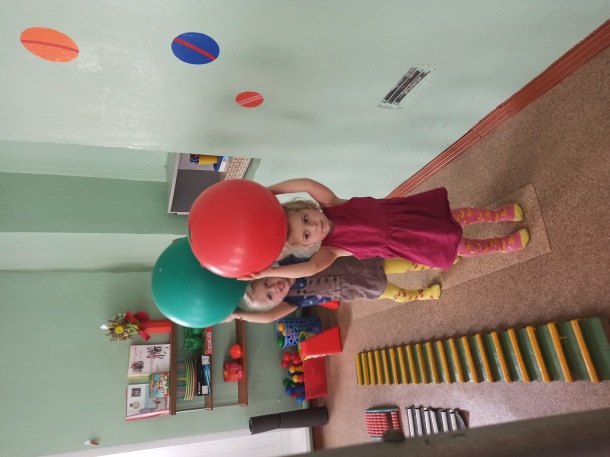 Самомассаж:- «Мнём» мешочки;- «Гладим» ёжика;- «Трёмся» киндер - мочалкой.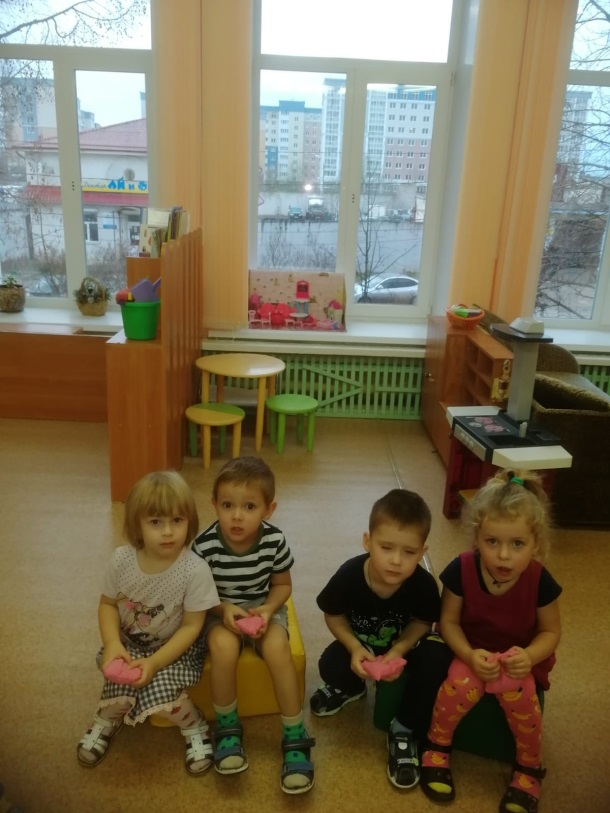 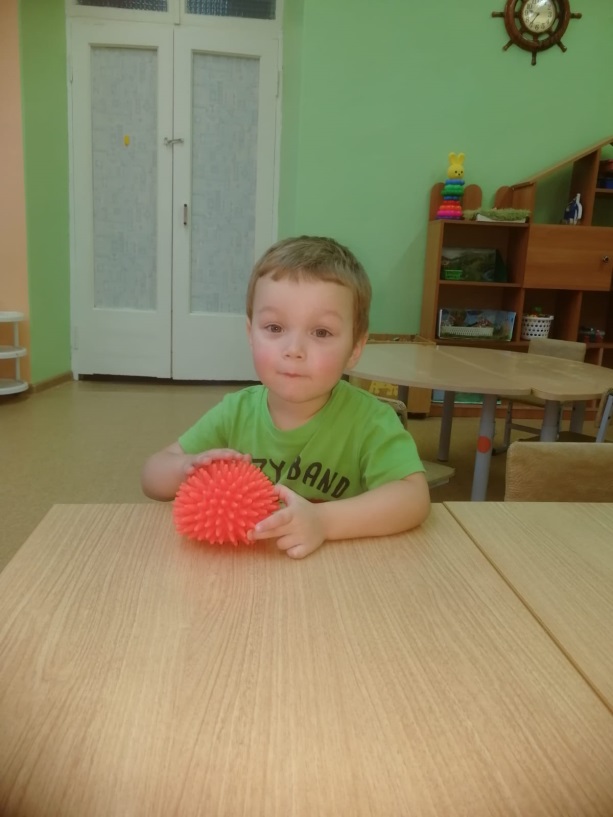 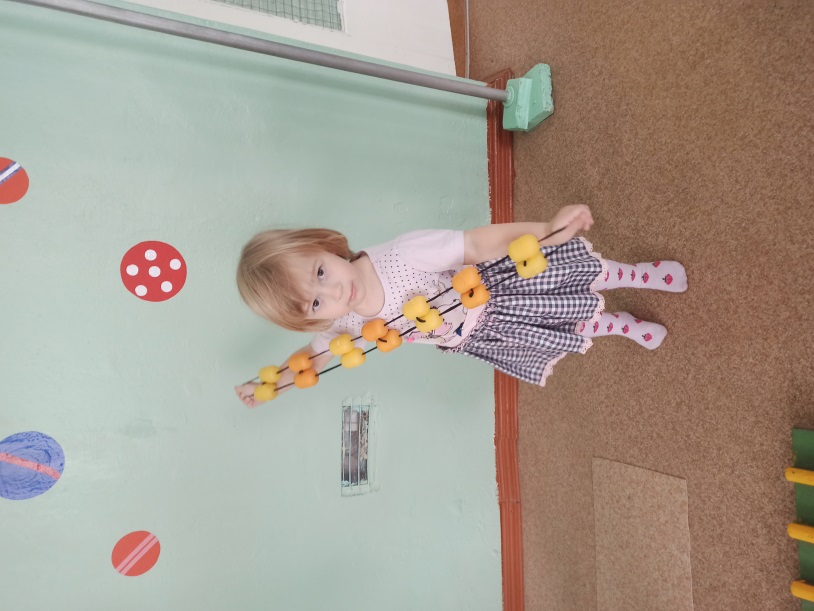 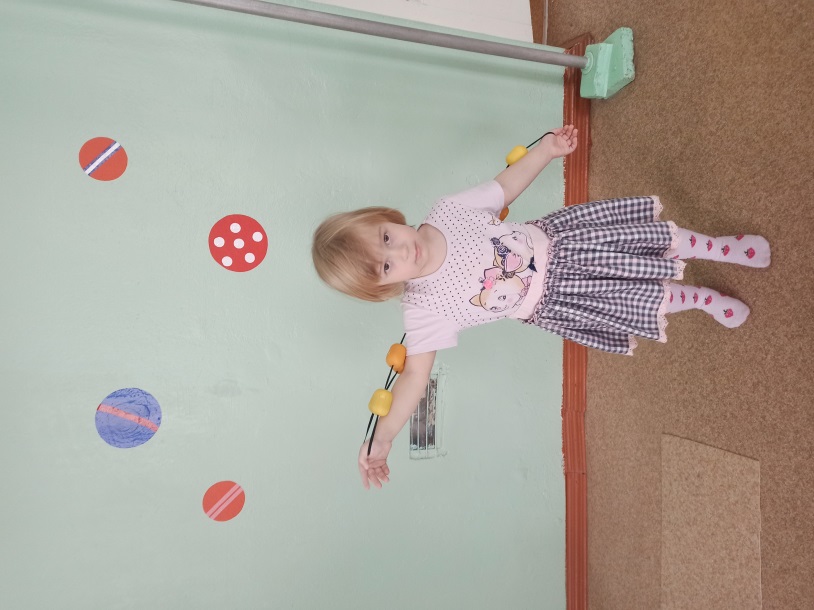 